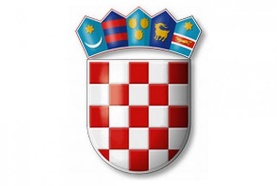 REPUBLIKA HRVATSKA			VARAŽDINSKA ŽUPANIJA                    			   OPĆINA VISOKO   OPĆINSKO VIJEĆEKLASA: 612-02/23-01/4URBROJ:2186-27-02-23-1   Visoko, 28.12.2023.                                                                                                                                                 Na temelju Članka 1. i 9 a. Zakona o financiranju javnih potreba u kulturi („Narodne novine“ broj 47/90, 27/93. i 38/09) i  Članka 30. Statuta Općine Visoko (Službeni vjesnik Varaždinske županije» broj: 26/21) Općinsko vijeće Općine Visoko na sjednici održanoj         28.12.2023. godine, donosiPROGRAM JAVNIH POTREBA U KULTURI NA PODRUČJU OPĆINE VISOKO ZA 2024. GODINU Članak 1.Programom javnih potreba u kulturi na području Općine Visoko u 2024. godini (u daljnjem  tekstu: Program) utvrđuju se aktivnosti i djelatnosti u kulturi koje će se sufinancirati iz Proračuna Općine Visoko za 2024. godinu (u daljnjem tekstu: Proračun) i iz drugih izvora.Članak 2. Javne potrebe u kulturi  na području Općine Visoko (u daljnjem tekstu: Općina) ostvarivat će se:financiranjem građevinske obnove, sanacije i prijeko potrebnih zahvata na objektima kulturne baštine,poticanjem kulturnog rada i stvaralaštva koje će pridonijeti razvitku i promicanju kulturnog života Općine                                                                     Članak 3.             Za javne potrebe  iz Članka 2. ovog Programa planirana su sredstva i to za:Članak 4.            Sredstva za javne  potrebe u kulturi namijenjena za tekuće donacije kulturnim udrugama rasporedit će se udrugama za njihove projekte i programe temeljem javnog natječaja.  Članak 5.Udruge kojima su ovim Programom raspoređena sredstva, dužne su podnijeti  izvješće o utrošku financijskih sredstava u sklopu prijave na javni natječaj za dodjelu financijskih sredstava za projekte i programe u tekućoj godini do 31. siječnja 2024. godine.Članak 6.           Realizacija ovog Programa vršiti će se tijekom cijele kalendarske 2024. godine, a ostvarenje je ovisno o prilivu sredstava u Proračun Općine, te općinsko vijeće ili općinski načelnik mogu uskratiti isplatu svim ili pojedinim korisnicima sredstava.                                                                      Članak 7.          Program je sastavni dio Proračuna Općine Visoko za 2024. godinu, a za njegovu realizaciju odgovoran je općinski načelnik. Općinski načelnik podnosi Izvješće o izvršenju ovog Programa općinskom vijeću istodobno sa podnošenjem Izvješća o izvršenju Proračuna.                                                                      Članak 8.           Ovaj Program stupa na snagu osmog dana od dana objave u Službenom vjesniku Varaždinske županije.                                                                                                  PREDSJEDNIK 			                                                              Općinskog vijeća                                                                                                    Ivan HadrovićPozicija u Pror.Aktivnost OPIS POZICIJAPlan za 2024.g.u €KULTURA        190.000,00 4214A100506Utvrda ČanjevoIzvori financiranja: Ministarstvo kulture:      70.000,00 €Proračun Općine:            10.000,00 €          80.000,003232A100301Obnova  Crkve sv. Marije Magdalene u ViničnuIzvori financiranja: Ministarstvo kulture:  50.000,00 €         50.000,003232A100301Sanacija ogradnog zida-cinktora Crkve Presvetog Trojstva u VisokomIzvori financiranja: Ministarstvo kulture: 50.000,00 €          50.000,00         3811A100601Tekuće donacije kulturnim udrugama(KUD Braća Radić Visoko, i dr.)Izvori financiranja: Proračun Općine Visoko: 10.000,00 €        10.000,00